20   년     월    일위 사항과 다름 없습니다.     지원자    주의) 글자크기 : 11포인트 , A4  1장을 절대 넘기지 마시오. 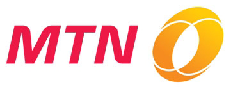 입 사 지 원 서응시분야경력기자입 사 지 원 서연        봉회사 내규에 따름성명한글주민등록번호(앞자리만 기재)(앞자리만 기재)성명한자e-mail 주 소전화 번호휴대폰번호본적연령만   세현주소학력사항졸업년월학교명전공취득학점소재지학력사항학력사항학력사항학력사항학력사항기타취  미특     기기타경력/연수기간내                  용경력/연수경력/연수경력/연수경력/연수경력/연수경력/연수경력/연수∼자격및면허자격 및 면허명취득일자발행기관외국어언어시험명점수자격및면허외국어자격및면허외국어